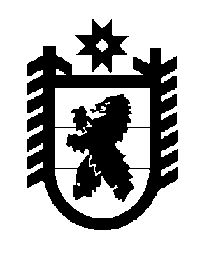 Российская Федерация Республика Карелия    ПРАВИТЕЛЬСТВО РЕСПУБЛИКИ КАРЕЛИЯРАСПОРЯЖЕНИЕот  13 апреля 2016 года № 270р-Пг. Петрозаводск В целях совершенствования системы профилактики безнадзорности и правонарушений несовершеннолетних:1. Утвердить прилагаемые Комплексные меры по профилактике безнадзорности и правонарушений несовершеннолетних в Республике Карелия на 2016 – 2017 годы (далее – Комплексные меры).2. Органам исполнительной власти Республики Карелия, ответственным за осуществление мероприятий, предусмотренных Комплексными мерами, расходы на реализацию Комплексных мер производить в пределах средств, предусмотренных в бюджетной росписи на соответствующий финансовый год.3. Межведомственной комиссии по делам несовершеннолетних и защите их прав Республики Карелия обеспечить в пределах своей компетенции координацию работы по реализации Комплексных мер.4. Рекомендовать органам местного самоуправления муниципальных районов, городских округов в Республике Карелия разработать мероприятия по профилактике безнадзорности и правонарушений несовершеннолетних на 2016 – 2017 годы, предусмотрев в бюджетах муниципальных образований на 2016 – 2017 годы средства на финансирование указанных мероприятий.5. Органам исполнительной власти Республики Карелия, указанным в пункте 2 настоящего распоряжения, представлять в Межведомственную комиссию по делам несовершеннолетних и защите их прав Республики Карелия информацию о реализации Комплексных мер до 15 февраля года, следующего за отчетным.            ГлаваРеспублики  Карелия                                                              А.П. ХудилайненУтверждены распоряжением Правительства Республики Карелияот  13 апреля 2016 года № 270р-ПКОМПЛЕКСНЫЕ МЕРЫпо профилактике безнадзорности и правонарушенийнесовершеннолетних в Республике Карелия на 2016 – 2017 годы_______________________№п/пМероприятиеОтветственные исполнителиСроки исполнения1234Аналитическая, организационная работа, методическое обеспечение деятельности органов и учреждений системы профилактики безнадзорности и правонарушений несовершеннолетнихАналитическая, организационная работа, методическое обеспечение деятельности органов и учреждений системы профилактики безнадзорности и правонарушений несовершеннолетнихАналитическая, организационная работа, методическое обеспечение деятельности органов и учреждений системы профилактики безнадзорности и правонарушений несовершеннолетнихАналитическая, организационная работа, методическое обеспечение деятельности органов и учреждений системы профилактики безнадзорности и правонарушений несовершеннолетних1.Выпуск информационного вестника Межведомственной комиссии по делам несовершеннолетних и защите их прав Республики Карелия аппарат Межведомственной комиссии по делам несовершеннолетних и защите их прав Республики Карелияежеквартально 2016 – 2017 годы2.Анализ результатов реализации Комплексных мер по профилактике безнадзорности и правонарушений несовершеннолетних и защите их прав в Республике Карелия на 2015 годаппарат Межведомственной комиссии по делам несовершеннолетних и защите их прав Республики Карелияпервое полугодие 2016 года3.Организация выездов в муниципальные районы и городские округа Республики Карелия по изучению деятельности органов и учреждений системы профилактики безнадзорности и правонарушений несовершеннолетних (по отдельному плану)аппарат Межведомственной комиссии по делам несовершеннолетних и защите их прав Республики Карелия2016 – 2017 годы12344.Информирование Межведомственной комиссии по делам несовершеннолетних и защите их прав Республики Карелия о состоянии преступности и правонарушений несовершеннолетних в Республике КарелияМинистерство внутренних дел по Республике Карелия (по согласованию)ежеквартально2016 – 2017 годы5.Организация в центрах помощи детям, остав-шимся без попечения родителей, структурных подразделений (служб) по предоставлению социальных услуг, направленных на постинтернатное сопровождение выпускников организаций для детей-сирот и детей, оставшихся без попечения родителейМинистерство здравоохранения и социального развития Республики Карелия2016 годМониторинг профилактики безнадзорности и правонарушений несовершеннолетнихМониторинг профилактики безнадзорности и правонарушений несовершеннолетнихМониторинг профилактики безнадзорности и правонарушений несовершеннолетнихМониторинг профилактики безнадзорности и правонарушений несовершеннолетних6.Мониторинг показателей деятельности комиссий по делам несовершеннолетних и защите их прав муниципальных образований в Республике Карелияаппарат Межведомственной комиссии по делам несовершеннолетних и защите их прав Республики Карелия, Министерство образования Республики Карелия2016 – 2017 годы7.Мониторинг случаев пропуска несовершенно-летними занятий в образовательных организациях по неуважительным причинамМинистерство образования Республики Карелия2016 – 2017 годы8.Анализ состояния преступности в отношении несовершеннолетних и направление информации в Межведомственную комиссию по делам несовершеннолетних и защите их прав Республики КарелияМинистерство внутренних дел по Республике Карелия (по согласованию)ежеквартально2016 – 2017 годы9.Мониторинг наркоситуации в образовательных организациях Управление Федеральной службы Российской Федерации по контролю за оборотом наркотиков по Республике Карелия (по согласованию), Министерство образования Республики Карелия, Министерство здравоохранения и социального развития Республики Карелия2016 – 2017 годы10.Мониторинг состояния самовольных уходов несовершеннолетних из организаций для детей- сирот и детей, оставшихся без попечения родителей Республики Карелия, и направление информации в Межведомственную комиссию по делам несовершеннолетних и защите их прав Республики КарелияМинистерство внутренних дел по Республике Карелия (по согласованию)июль 2016 года,январь 2017 года,июль 2017 года11.Мониторинг выявленных случаев жестокого обращения с несовершеннолетними и организации реабилитационной работы в отношении несовершеннолетних, подвергшихся жестокому обращениюМинистерство здравоохранения и социального развития Республики Карелияежеквартально2016 – 2017 годы12.Мониторинг оказания социально-психологиче-ской и педагогической помощи несовершенно-летнимМинистерство образования Республики Карелияиюль 2016 года,январь 2017 года,июль 2017 годаСоциальная профилактика безнадзорности и правонарушений несовершеннолетнихСоциальная профилактика безнадзорности и правонарушений несовершеннолетнихСоциальная профилактика безнадзорности и правонарушений несовершеннолетнихСоциальная профилактика безнадзорности и правонарушений несовершеннолетних13.Организация и проведение мероприятий, направленных на трудоустройство выпускников профессиональных образовательных организа-ций, в том числе находящихся в социально опасном положении и (или) трудной жизненной ситуацииМинистерство труда и занятости Республики Карелия, Министерство образования Республики Карелия 2016 – 2017 годы14.Организация и проведение мероприятий, направленных на профориентацию обучающихся в общеобразовательных организациях, в том числе находящихся в социально опасном положении и (или) трудной жизненной ситуацииМинистерство образования Республики Карелия, Министерство труда и занятости Республики Карелия2016 – 2017 годы15.Организация и проведение работы с несовершеннолетними, не посещающими или систематически пропускающими по неуважительным причинам занятия в образовательных организацияхМинистерство образования Республики Карелия2016 – 2017 годы16.Организация и проведение семинаров по вопросам профилактики негативных явлений среди несовершеннолетних для специалистов органов и учреждений системы профилактики безнадзорности и правонарушений несовер-шеннолетнихМинистерство образования Республики Карелия, Министерство по делам молодежи, физической культуре и спорту Республики Карелия, Управление Федеральной службы Российской Федерации по контролю за оборотом наркотиков по Республике Карелия (по согласованию)2016 – 2017 годы, два раза в год17.Внедрение новых технологий и методов работы, направленных на профилактику семейного неблагополучия и социального сиротстваМинистерство здравоохранения и социального развития Республики Карелия2016 – 2017 годы18.Организация и проведение в образовательных организациях профилактических бесед с обучающимися, направленных на разъяснение административного и уголовного законода-тельства Министерство внутренних дел по Республике Карелия (по согласованию), Управление Федеральной службы Российской Федерации по контролю за оборотом наркотиков по Республике Карелия (по согласованию), федеральное казенное учреждение «Уголовно-исполнительная инспекция Управления Федеральной службы исполнения наказаний по Республике Карелия» (по согласованию),Министерство образования Республики Карелия2016 – 2017 годы19.Организация и проведение республиканских соревнований общероссийского проекта «Мини-футбол в школу» среди общеобразовательных организацийМинистерство по делам молодежи, физической культуре и спорту Республики Карелия2016 – 2017 годы20.Организация и проведение малых молодежных Дельфийских игр Республики КарелияМинистерство по делам молодежи, физической культуре и спорту Республики КарелияI квартал 2016 года,I квартал 2017 года21.Организация и проведение республиканских соревнований юных хоккеистов на призы клуба «Золотая шайба»Министерство по делам молодежи, физической культуре и спорту Республики Карелиямарт 2016 года, март 2017 года22.Организация и проведение республиканского фестиваля семейных команд «Мы выбираем ГТО («Готов к труду и обороне»)»Министерство по делам молодежи, физической культуре и спорту Республики Карелиямарт 2016 года,март 2017 года23.Организация и проведение республиканского фестиваля по футболу «Будущее зависит от тебя» среди воспитанников детских домов Министерство по делам молодежи, физической культуре и спорту Республики Карелияапрель 2016 года,апрель 2017 года24.Организация и проведение республиканского конкурса «Лидер XXI века»Министерство по делам молодежи, физической культуре и спорту Республики Карелияапрель 2016 года,апрель 2017 года25.Организация и проведение республиканских соревнований по футболу на призы клуба «Кожаный мяч – 2016»Министерство по делам молодежи, физической культуре и спорту Республики Карелиямай 2016 года,май 2017 года26.Организация и проведение акции ко Дню защиты детей «Подари билет ребенку»Министерство культуры Республики Карелиямай – июнь 2016 года,май – июнь 2017 года 27.Торжественное празднование Дня молодежи на территории Республики КарелияМинистерство по делам молодежи, физической культуре и спорту Республики Карелияиюнь 2016 года,июнь 2017 года28.Организация и проведение республиканского фестиваля мини-баскетбола, посвященного памяти В.Б. ГольдштейнаМинистерство по делам молодежи, физической культуре и спорту Республики Карелияноябрь 2016 года,ноябрь 2017 года29.Организация и проведение молодежных форумов межмуниципального, регионального, межрегионального и международного уровней Министерство по делам молодежи, физической культуре и спорту Республики Карелия2016 – 2017 годы30.Реализация деятельности общественного моло-дежного совета «Молодежное Правительство Республики Карелия»Министерство по делам молодежи, физической культуре и спорту Республики Карелия2016 – 2017 годы31.Реализация проекта «Республиканская школа КВН»Министерство по делам молодежи, физической культуре и спорту Республики Карелия2016 – 2017 годы32.Реализация проекта «Личная книжка волонтера»Министерство по делам молодежи, физической культуре и спорту Республики Карелия2016 – 2017 годы33.Реализация проекта «Студенческие трудовые отряды Карелии»Министерство по делам молодежи, физической культуре и спорту Республики Карелия2016 – 2017 годы34.Организация и проведение конкурсного отбора некоммерческих организаций для предоставления субсидий из бюджета Республики Карелия на реализацию проектов в сфере государственной молодежной политикиМинистерство по делам молодежи, физической культуре и спорту Республики Карелия2016 – 2017 годы35.Организация и проведение республиканского конкурса «Волонтер года» и форума добровольцев КарелииМинистерство по делам молодежи, физической культуре и спорту Республики Карелия2016 – 2017 годы36.Организация профессиональной ориентации несовершеннолетних, состоящих на учете в федеральном казенном учреждении «Уголовно-исполнительная инспекция Управления Федеральной службы исполнения наказаний по Республике Карелия»федеральное казенное учреждение «Уголовно-исполнительная инспекция Управления Федеральной службы исполнения наказаний по Республике Карелия» (по согласованию), Министерство труда и занятости Республики Карелия 2016 – 2017 годы37.Организация временного трудоустройства несовершеннолетних в возрасте от 14 до 18 лет в свободное от учебы времяМинистерство труда и занятости Республики Карелия2016 – 2017 годы38.Реализация мероприятий, направленных на ресоциализацию несовершеннолетних, состоя-щих на учете в федеральном казенном учреждении «Уголовно-исполнительная инспек-ция Управления Федеральной службы исполнения наказаний по Республике Карелия» с привлечением представителей общественных организаций и специалистов организаций социального обслуживания федеральное казенное учреждение «Уголовно-исполнительная инспекция Управления Федеральной службы исполнения наказаний по Республике Карелия» (по согласованию)2016 – 2017 годы39.Организация и проведение  оперативных профилактических мероприятий, направленных на предупреждение безнадзорности и преступ-ности несовершеннолетних, профилактику семейного неблагополучия и предупреждение преступных посягательств в отношении несовершеннолетнихМинистерство внутренних дел по Республике Карелия (по согласованию)ежеквартально 2016 – 2017 годы40.Организация работы по выявлению фактов вовлечения несовершеннолетних в употребле-ние наркотических средств, а также по выявлению лиц, их распространяющих, среди несовершеннолетнихУправление Федеральной службы Российской Федерации по контролю за оборотом наркотиков по Республике Карелия (по согласованию), Управление Министерства внутренних дел по Республике Карелия(по согласованию)2016 – 2017 годы41.Организация и проведение в Республике Карелия оперативно-профилактических мероприятий:«Условник» – по предупреждению совершения несовершеннолетними повторных преступлений;«Контроль» – по предупреждению совершения несовершеннолетними повторных преступлений и правонарушений, нарушений порядка отбывания наказания, условного осужденияфедеральное казенное учреждение «Уголовно-исполнительная инспекция Управления Федеральной службы исполнения наказаний по Республике Карелия» (по согласованию)2016 – 2017 годы42.Организация и проведение занятий по вопросам обеспечения безопасности жизнедеятельности с обучающимися в образовательных организациях в Республике Карелия Государственный комитет Республики Карелия по обеспечению жизнедеятельности и безопасности населения2016 – 2017 годы43.Реализация программы «Подросток», направ-ленной на реабилитацию несовершеннолетних, имеющих проблемы в поведении, в том числе совершивших правонарушенияМинистерство здравоохранения и социального развития Республики Карелия, Управление Федеральной службы Российской Федерации по контролю за оборотом наркотиков по Республике Карелия (по согласованию) 2016 – 2017 годы44.Организация отдыха и оздоровления детей, находящихся в трудной жизненной ситуацииМинистерство здравоохранения и социального развития Республики Карелия2016 – 2017 годы45.Организация оказания медицинской помощи беспризорным и безнадзорным несовершен-нолетним, доставленным в учреждения здравоохранения Республики КарелияМинистерство здравоохранения и социального развития Республики Карелия2016 – 2017 годы46.Организация восстановительного лечения и курсов медицинской реабилитации детей, имеющих хронические заболевания, из семей, находящихся в социально опасном положенииМинистерство здравоохранения и социального развития Республики Карелия2016 – 2017 годы47.Организация бесплатного посещения спектаклей категории «для семейного просмотра» детьми, находящимися в трудной жизненной ситуацииМинистерство культуры Республики Карелия2016 – 2017 годы48.Организация и проведение  профильных профилактических мероприятий для обучающихся на базе образовательных организаций среднего профессионального образования Республики Карелия в области культуры и искусстваМинистерство культуры Республики Карелия2016 – 2017 годыЗащита детей от жестокого обращенияЗащита детей от жестокого обращенияЗащита детей от жестокого обращенияЗащита детей от жестокого обращения49.Организация взаимодействия и обмена информацией между органами местного самоуправления муниципальных образований в Республике Карелия, осуществляющими управ-ление в сфере образования, образовательными организациями и органами внутренних дел по предупреждению безнадзорности, беспризор-ности и правонарушений несовершеннолетних (включая выявление случаев жестокого обращения с несовершеннолетними)Министерство внутренних дел по Республике Карелия (по согласованию), Министерство образования Республики Карелия2016 – 2017 годы50.Обеспечение деятельности службы экстренной консультативно-психологической помощи по детскому телефону доверия с единым общероссийским номером 8-800-200-122 в круглосуточном режиме Министерство здравоохранения и социального развития Республики Карелия2016 – 2017 годыПрофилактика употребления алкогольной продукции, наркотических средств и психотропных веществ среди несовершеннолетних,пропаганда здорового образа жизниПрофилактика употребления алкогольной продукции, наркотических средств и психотропных веществ среди несовершеннолетних,пропаганда здорового образа жизниПрофилактика употребления алкогольной продукции, наркотических средств и психотропных веществ среди несовершеннолетних,пропаганда здорового образа жизниПрофилактика употребления алкогольной продукции, наркотических средств и психотропных веществ среди несовершеннолетних,пропаганда здорового образа жизни51.Организация и проведение мероприятий, приуроченных к Всемирному дню борьбы со СПИДом, Международному дню борьбы с наркоманией и Международному дню отказа от куренияМинистерство здравоохранения и социального развития Республики Карелия, Министерство образования Республики Карелия, Управление Федеральной службы Российской Федерации по контролю за оборотом наркотиков по Республике Карелия (по согласованию), Министерство образования Республики Карелия, Министерство по делам молодежи, физической культуре и спорту Республики Карелия2016 – 2017 годы52.Организация и проведение межведомственных профилактических рейдовых мероприятий антинаркотической направленностиУправление Федеральной службы Российской Федерации по контролю за оборотом наркотиков по Республике Карелия (по согласованию)2016 – 2017 годы53.Организация и проведение мероприятий, направленных на профилактику употребления алкогольной продукции, наркотических средств и психотропных веществ  среди несовершеннолетних, состоящих на учете в федеральном казенном учреждении «Уголовно-исполнительная инспекция Управления Федеральной службы исполнения наказаний по Республике Карелия»федеральное казенное учреждение «Уголовно-исполнительная инспекция Управления Федеральной службы исполнения наказаний по Республике Карелия» (по согласованию), Министерство здравоохранения и социального развития Республики Карелия 2016 – 2017 годыДуховно-нравственное и патриотическое воспитание несовершеннолетнихДуховно-нравственное и патриотическое воспитание несовершеннолетнихДуховно-нравственное и патриотическое воспитание несовершеннолетнихДуховно-нравственное и патриотическое воспитание несовершеннолетних54.Организация и проведение мероприятий по духовно-нравственному воспитанию несовер-шеннолетних  в рамках реализации социально ориентированных проектов общественных организацийМинистерство Республики Карелия по вопросам национальной политики, связям с общественными, религиозными объединениями и средствами массовой информации 2016 – 2017 годы55.Организация и проведение тематических показов фильмов, посвященных праздничным и памятным датам, с участием несовершен-нолетних из социально-реабилитационных центров, центров помощи детям, оставшимся без попечения родителей, молодежных объединений Министерство культуры Республики Карелия2016 – 2017 годы56.Организация и проведение в образовательных организациях в Республике Карелия мероприятий, направленных на формирование толерантного сознания, профилактику ксенофобии, национальной и религиозной нетерпимости, стимулирование активности, ответственности и законопослушного поведенияМинистерство образования Республики Карелия2016 – 2017 годы57.Организация и проведение субъектового этапа Всероссийского фестиваля по тематике безопасности и спасения людей «Созвездие мужества»Главное управление Министерства Российской Федерации по делам гражданской обороны, чрезвычайным ситуациям и ликвидации последствий стихийных бедствий по Республике Карелия (далее – Главное управление МЧС России по Республике Карелия) (по согласованию)2016 – 2017 годы58.Организация и проведение конкурса детских творческих работ «Кижи – остров сокровищ», посвященного 50-летию музея-заповедника «Кижи»	федеральное государственное бюджетное учреждение культуры «Государственный историко-архитектурный и этнографический музей-заповедник «Кижи» (по согласованию)I квартал 2016 года59.Реализация программы «Умные каникулы с музеем-заповедником «Кижи»федеральное государственное бюджетное учреждение культуры «Государственный историко-архитектурный и этнографический музей-заповедник «Кижи» (по согласованию)март – апрель 2016 года,март – апрель 2017 года60.Организация и проведение летней музейно-этнографической школы на острове Кижифедеральное государственное бюджетное учреждение культуры «Государственный историко-архитектурный и этнографический музей-заповедник «Кижи» (по согласованию)июнь – август 2016 года,июнь – август 2017 года61.Реализация программы выходного дня «Игры и игрушки Русского Севера»федеральное государственное бюджетное учреждение культуры «Государственный историко-архитектурный и этнографический музей-заповедник «Кижи» (по согласованию)I, II, IV квартал 2016 года,I, II, IV квартал 2017 года62.Организация и проведение детского музейного праздника на острове Кижи «День кижских былин»федеральное государственное бюджетное учреждение культуры «Государственный историко-архитектурный и этнографический музей-заповедник «Кижи» (по согласованию)июнь 2016 года63.Организация и проведение детского музейного праздника на острове Кижи «День знаний на острове Кижи»федеральное государственное бюджетное учреждение культуры «Государственный историко-архитектурный и этнографический музей-заповедник «Кижи» (по согласованию)сентябрь 2016 года,сентябрь 2017 года64.Организация работы детской музейной студии «Кижская палитра»федеральное государственное бюджетное учреждение культуры «Государственный историко-архитектурный и этнографический музей-заповедник «Кижи» (по согласованию)2016 – 2017 годы65.Организация и проведение выставок, занятий, конкурсов и других мероприятий в образова-тельных организациях г. Петрозаводска (муниципальное бюджетное общеобразова-тельное учреждение Петрозаводского город-ского округа «Средняя общеобразовательная школа № 2 «Источник», муниципальное бюджетное общеобразовательное учреждение Петрозаводского городского округа «Средняя общеобразовательная школа № 43 с углубленным изучением отдельных предметов», муниципальное бюджетное общеобразова-тельное учреждение Петрозаводского город-ского округа «Державинский лицей», муниципальное бюджетное дошкольное образовательное учреждение Петрозаводского городского округа «Детский сад компенсирующего вида № 108 «Снежинка»)федеральное государственное бюджетное учреждение культуры «Государственный историко-архитектурный и этнографический музей-заповедник «Кижи» (по согласованию)2016 – 2017 годы66.Организация и проведение выездных лекториев, а также лекториев на базе музея-заповедника «Кижи» по темам, раскрывающим историко-культурное и природное наследие Республики Карелия федеральное государственное бюджетное учреждение культуры «Государственный историко-архитектурный и этнографический музей-заповедник «Кижи» (по согласованию)2016 – 2017 годы67.Организация и проведение городской игры-путешествия «Музейный марафон» в Петрозаводском городском округефедеральное государственное бюджетное учреждение культуры «Государственный историко-архитектурный и этнографический музей-заповедник «Кижи» (по согласованию)март – май 2016 года,март – май 2017 года68.Организация и проведение выставки-мастерской «Острова из детства. Кижи – Соловки – Валаам» работ обучающихся детской музейной студии «Кижская палитра»федеральное государственное бюджетное учреждение культуры «Государственный историко-архитектурный и этнографический музей-заповедник «Кижи» (по согласованию)28 сентября – 27 ноября 2016 годаИнформационное освещение проблем профилактики безнадзорности и правонарушений несовершеннолетнихИнформационное освещение проблем профилактики безнадзорности и правонарушений несовершеннолетнихИнформационное освещение проблем профилактики безнадзорности и правонарушений несовершеннолетнихИнформационное освещение проблем профилактики безнадзорности и правонарушений несовершеннолетних69.Освещение в государственных средствах массовой информации деятельности органов исполнительной власти Республики Карелия в сфере профилактики безнадзорности и правонарушений несовершеннолетнихМинистерство Республики Карелия по вопросам национальной политики, связям с общественными, религиозными объединениями и средствами массовой информации2016 – 2017 годы70.Освещение в государственных средствах массовой информации проблем профилактики безнадзорности и правонарушений несовершеннолетнихМинистерство Республики Карелия по вопросам национальной политики, связям с общественными, религиозными объединениями и средствами массовой информации2016 – 2017 годы71.Освещение в средствах массовой информации мероприятий по подготовке общеобразова-тельных организаций к учебному годуГосударственный комитет Республики Карелия по обеспечению жизнедеятельности и безопасности населения2016 – 2017 годы72.Организация трансляции социальной рекламы в бегущих строках и на плазменных мониторах в Республике КарелияГлавное управление МЧС России по Республике Карелия (по согласованию)2016 – 2017 годы73.Тиражирование журнала «Гиперборея: первый молодежный»Министерство по делам молодежи, физической культуре и спорту Республики Карелия2016 – 2017 годыБезопасность дорожного движения Безопасность дорожного движения Безопасность дорожного движения Безопасность дорожного движения 74.Организация и проведение комплексных мероприятий, направленных на профилактику детского дорожно-транспортного травматизмаУправление Государственной инспекции безопасности дорожного движения Министерства внутренних дел по Республике Карелия (далее –  Управление ГИБДД МВД по Республике Карелия) (по согласованию)июнь, декабрь 2016 года, июнь, декабрь 2017 года75.Организация и проведение конкурсов, викторин по безопасности дорожного движенияУправление ГИБДД МВД по Республике Карелия (по согласованию), Министерство образования Республики Карелия2016 – 2017 годы76.Привлечение несовершеннолетних к участию в мероприятиях по профилактике детского дорожно-транспортного травматизмаУправление ГИБДД МВД по Республике Карелия (по согласованию)2016 – 2017 годы77.Организация и проведение совещаний по проблеме оставления малолетних детей без присмотра в автотранспортном средстве аппарат Межведомственной комиссии по делам несовершеннолетних и защите их прав Республики Карелия2016 годПожарная безопасность, электробезопасность, охрана жизни и здоровьяПожарная безопасность, электробезопасность, охрана жизни и здоровьяПожарная безопасность, электробезопасность, охрана жизни и здоровьяПожарная безопасность, электробезопасность, охрана жизни и здоровья78.Освещение в средствах массовой информации вопросов профилактики пожаров и действий в случаях их возникновенияГосударственный комитет Республики Карелия по обеспечению жизнедеятельности и безопасности населения, ГУ МЧС России по Республике Карелия (по согласованию)2016 – 2017 годы79.Организация,  проведение и освещение в средствах массовой информации дней отрытых дверей и экскурсий в пожарные части ГУ МЧС России по Республике Карелия 
(по согласованию)ежемесячно 2016 – 2017 годы 80.Организация участия несовершеннолетних в республиканском полевом лагере «Юный спасатель» и освещение его деятельности в средствах массовой информации ГУ МЧС России по Республике Карелия 
(по согласованию), Государственный комитет Республики Карелия по обеспечению жизнедеятельности и безопасности населенияиюнь 2016 года81.Организация и проведение мероприятий по подготовке общеобразовательных организаций  к учебному годуГУ МЧС России по Республике Карелия 
(по согласованию)август – сентябрь 2016 года, август – сентябрь2017 года82.Изготовление социальной рекламы по темам: меры пожарной безопасности, меры безопасности на водоемах, меры предупреждения чрезвычайных ситуаций и защиты от нихГУ МЧС России по Республике Карелия 
(по согласованию)2016 – 2017 годы83.Организация и проведение площадки «Пожарные» в рамках акции «Иллюзии старого города», проводимой музеем-заповедником «Кижи»ГУ МЧС России по Республике Карелия 
(по согласованию)июнь 2016 года,июнь 2017 года84.Организация, проведение и освещение в средствах массовой информации соревнований по пожарно-прикладному спорту среди юношеских команд Республики КарелияГУ МЧС России по Республике Карелия 
(по согласованию)май 2016 года,май 2017 года85.Организация и проведение бесед, лекций на тему электробезопасности в общеобразова-тельных организациях, в детских оздорови-тельных лагеряхфилиал ПАО «МРСК Северо-Запада» Карелэнерго» (по согласованию)2016 – 2017 годыПовышение квалификации специалистов субъектов системы профилактики безнадзорности и правонарушений несовершеннолетнихПовышение квалификации специалистов субъектов системы профилактики безнадзорности и правонарушений несовершеннолетнихПовышение квалификации специалистов субъектов системы профилактики безнадзорности и правонарушений несовершеннолетнихПовышение квалификации специалистов субъектов системы профилактики безнадзорности и правонарушений несовершеннолетних86.Организация и проведение семинаров для специалистов организаций социального обслуживания семьи и детей по вопросам профилактики семейного и детского неблагополучияМинистерство здравоохранения и социального развития Республики Карелия2016 – 2017 годы87.Организация и проведение в образовательных организациях профилактических семинаров, лекций и собраний для педагогических работников с привлечением родителей обучающихся с целью предупреждения социальных и правовых последствий причастности к незаконному обороту наркотических средствУправление Федеральной службы Российской Федерации по контролю за оборотом наркотиков по Республике Карелия 
(по согласованию)2016 – 2017 годы88.Организация и проведение мероприятий, направленных на повышение квалификации, профессиональную переподготовку и профессиональную поддержку (супервизию) педагогических работников образовательных организаций по вопросам профилактики негативных явлений среди несовершеннолетнихМинистерство образования Республики Карелия, государственное бюджетное образовательное учреждение Республики Карелия для детей, нуждающихся в психолого-педагогической и медико-социальной помощи «Центр диагностики и консультирования», государственное автономное учреждение дополнительного профессионального образо-вания Республики Карелия «Карельский институт развития образования»2016 – 2017 годы89.Организация и проведение семинара для специалистов комиссий по делам несовершеннолетних и защите их прав муниципальных образований аппарат Межведомственной комиссии по делам несовершеннолетних и защите их прав Республики Карелия, Министерство образования Республики Карелия, государственное бюджетное образовательное учреждение Республики Карелия для детей, нуждающихся в психолого-педагогической и медико-социальной помощи «Центр диагностики и консультирования»2016 – 2017 годы90.Организация и проведение занятий с учителями основ безопасности жизнедеятельности обще-образовательных организаций, преподавателями основ безопасности жизнедеятельности профес-сиональных образовательных организаций в государственном казенном учреждении допол-нительного профессионального образования Республики Карелия «Учебно-методический центр по гражданской обороне и чрезвычайным ситуациям»Государственный комитет Республики Карелия по обеспечению жизнедеятельности и безопасности населения, государственное казенное учреждение дополнительного профессионального образования Республики Карелия «Учебно-методический центр по гражданской обороне и чрезвычайным ситуациям»2016 год91.Организация и проведение конференций, семинаров, круглых столов и иных мероприятий по вопросам организации досуга молодежиМинистерство по делам молодежи, физической культуре и спорту Республики Карелия2016 – 2017 годы